Publicado en Barcelona el 23/06/2017 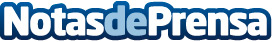 EY se une a Barcelona Tech CityCon este acuerdo, la firma de servicios de auditoría y consultoría confirma su apuesta por el ecosistema tecnológico y el emprendimiento digital. Como nuevo partner corporativo, EY supone un apoyo decisivo en la visibilización internacional de Barcelona Tech City y de Barcelona como hub tecnológico globalDatos de contacto:Axicom916611737Nota de prensa publicada en: https://www.notasdeprensa.es/ey-se-une-a-barcelona-tech-city Categorias: Finanzas Emprendedores E-Commerce Recursos humanos Otros Servicios Consultoría http://www.notasdeprensa.es